Cennik Usług realizowanych w Centrum Rehabilitacji*Czas trwania poszczególnych zabiegów jest szacunkowy i uzależniony od indywidualnych predyspozycji wydajnościowych Pacjenta.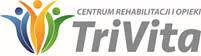 PAKIETY ORTOPEDYCZNEPakiet po zabiegu ortopedycznym- PODSTAWOWY  50,00 zł / sesja                                                      kinezyterapia (nauka chodzenia,  na przyrządach  i  in. wg wskazań)	     do  30minzabieg fizykalny ( wg wskazań)  1x       						     do 20 min                                          konsultacja lekarskaPakiet po zabiegu ortopedycznym- ROZSZERZONY 100,00 zł / sesja                                                    kinezyterapia (nauka chodzenia, i in. wg wskazań)                                                     do  30 minćwiczenia indywidualne (PNF, McKenzie, masaż i in. wg wskazań)		            30 minzabieg fizykalny ( wg wskazań)  1x       						      do 20 minhydromasaż lub masaż membranowy                                                                                         15minkonsultacja lekarskaPakiet po zabiegu ortopedycznym OPTYMALNY   200,00 zł / sesja                                                                                                                                                                            kinezyterapia (nauka chodzenia, i in. wg wskazań)					60minćwiczenia indywidualne (PNF, McKenzie, masaż i in. wg wskazań)			60minzabieg fizykalny ( wg wskazań)  2x       						      do 30 minhydromasaż 										15minmasaż membranowy                                                                               		              15minmasaż pneumatyczny									15minkonsultacja lekarskaPakiet po zabiegu ortopedycznym INTENSYWNY  400,00 zł / sesjakinezyterapia ( gimnastyka przyłóżkowa, nauka chodzenia, i in. wg wskazań)	            120minćwiczenia indywidualne (PNF, McKenzie in. wg wskazań)			  	60minzabieg fizykalny ( wg wskazań)  3x       						      do 30 minhydromasaż 										15minmasaż leczniczy całkowity								60minmasaż membranowy                                                                               		              15minmasaż pneumatyczny									15minPAKIETY NEUROLOGICZNEPakiet neurologiczny - PODSTAWOWY    100,00 zł / sesja                                                      ćwiczenia indywidualne PNF /Bobath (wg wskazań)                                                                 30minćwiczenia na sali: nauka chodu, równoważne, ogólnousprawniające, i in.(wg. wskazań)  60minmasaż relaksacyjny membranowy                                                                                                15minkonsultacja z lekarzem ,logopedą ,psychologiem (wg wskazań)Pakiet neurologiczny- ROZSZERZONY       160,00 zł / sesjaćwiczenia indywidualne PNF / Bobath (wg wskazań)                                                                60minćwiczenia na sali: nauka chodu, równoważne, ogólnousprawniające, i in.(wg. wskazań)  60minhydroterapia       1x                                                                                                                          15minmasaż relaksacyjny membranowy                                                                                                15minkonsultacja z lekarzem ,logopedą ,psychologiem (wg wskazań)Pakiet neurologiczny- OPTYMALNY            220,00 zł / sesjaćwiczenia indywidualne PNF /Bobath (wg wskazań)                                                                 90min                                            ćwiczenia na sali: nauka chodu, równoważne, ogólnousprawniające, i in.(wg. wskazań)  60min                                                                                                                               hydroterapia   (wg wskazań)  1x                                                                                                   15min     zabieg fizykalny ( wg wskazań)  1x                                                                                          do 20minmasaż relaksacyjny membranowy                                                                                                15minkonsultacja z lekarzem ,logopedą ,psychologiem (wg wskazań)Pakiet neurologiczny- INTENSYWNY    500,00 zł / sesjaćwiczenia indywidualne PNF /Bobath (wg wskazań)                                                                 90min                                            ćwiczenia na sali: nauka chodu, równoważne, ogólnousprawniające,i in. (wg. wskazań) 								              60min                                                                                                                               hydroterapia   (wg wskazań)  2x                                                                                                   15min                              zabieg fizykalny ( wg wskazań)  2x                                                                                          do 20minmasaż relaksacyjny membranowy                                                                                                15minterapia ręki z ortezą SAEBO                                                                                                           30minterapia biofeedback (wg wskazań)							30minkonsultacja z lekarzem , psychologiem (wg wskazań) logopeda                                                                                                                                           30minTerapia ręki NOWOŚĆ- pakiet podstawowy  120zł/ sesjaćwiczenia indywidualne PNF /Bobath (wg wskazań)                                                                 30minterapia ręki z ortezą SAEBO                                                                                                           30minmasaż relaksacyjny membranowy  lub masaż wirowy                                                              15minTerapia ręki NOWOŚĆ- pakiet rozszerzony 180zł/ sesjaćwiczenia indywidualne PNF /Bobath (wg wskazań)                                                                 30minterapia ręki z ortezą SAEBO                                                                                                           30minmasaż relaksacyjny membranowy  lub masaż wirowy                                                              15minćwiczenia usprawniające kończynę górną						30minzabieg fizykalny ( wg wskazań)  2x                                                                                          do 20minTerapia ręki NOWOŚĆ- optymalny 220zł/sesjaćwiczenia indywidualne PNF /Bobath (wg wskazań)                                                                 30minterapia ręki z ortezą SAEBO								30minćwiczenia indywidualne PNF /Bobath (wg wskazań)  lub terapia ręki z ortezą SAEBO  30min masaż relaksacyjny membranowy               						15minmasaż wirowy                                                           				              		15minćwiczenia usprawniające kończynę górną						30minzabieg fizykalny ( wg wskazań)  1x                                                                                          do 20minTerapia ręki NOWOŚĆ- pakiet intensywny 400zł/sesjaćwiczenia indywidualne PNF /Bobath (wg wskazań)                                                                 60minterapia ręki z ortezą SAEBO								60minćwiczenia indywidualne PNF /Bobath (wg wskazań)  lub terapia ręki z ortezą SAEBO  60min masaż relaksacyjny membranowy               						15min masaż wirowy                                                           				              15minćwiczenia usprawniające kończynę górną						30minzabieg fizykalny ( wg wskazań)  2x                                                                                          do 20minPAKIETY HUNTINGTONPakiet- PODSTAWOWY  50,00 zł / sesja                                                      kinezyterapia (nauka chodzenia,  na przyrządach  i  in. wg wskazań)   	                      do  30minmasaż membranowy                                                                               		              15min                                        konsultacja lekarskaPakiet- ROZSZERZONY 100,00 zł / sesja                                                    kinezyterapia ( nauka chodzenia, i in. wg wskazań)          			       do  30minćwiczenia indywidualne 							              30minhydroterapia ( wg wskazań)  1x       			    			        do 20minkonsultacja lekarska/logopedycznaPakiet- OPTYMALNY  200,00 zł / sesja                                                                                                                                                                            kinezyterapia  nauka chodzenia, i in. wg wskazań)		                                          60minćwiczenia indywidualne (PNF, masaż, biofeedback)					60minHipoterapia/ terapia ręki/ terapia ruchem                                                                                 30minhydroterapia ( wg wskazań)  2x       						        do 30minkonsultacja lekarska/logopedycznaPakiet- INTENSYWNY  400,00 zł / sesjakinezyterapia (nauka chodzenia, i in. wg wskazań)		                                          90minćwiczenia indywidualne (PNF, biofeedback)						60minHipoterapia									              30minzabieg fizykalny lub hydroterapia ( wg wskazań)  2x       			                       do 30minhydroterapia 										15minmasaż leczniczy całkowity								60minkonsultacja lekarska/logopedycznaZałącznik nr 3.1do Regulaminu OrganizacyjnegoPodmiotu leczniczego VIS VITALISNAZWA ZABIEGUCENA (PLN)CZAS TRWANIA*KINEZYTERAPIAKINEZYTERAPIAKINEZYTERAPIAGimnastyka na przyrządach  (UGUL, artromot, rotor i inne )30,0024,00do 40 min.do 30 min.Gimnastyka zbiorowa20,00do 30 min.Masaż leczniczy 120,0095,0050,0060 min.45 min.20 min.Masaż powięziowy 120,00  95,00  50,0060 min.45 min.20 minMasaż pneumatyczny25,0018,0015 min.10 minMasaż membranowy (hydromasaż na sucho)25,0018,0015 min.10 minPraca z Rehabilitantem metodą McKenzie120,0095,0050,00do 60 min.do 45 min.do 20 min.Praca z Rehabilitantem metodą PNF120,0095,0050,00do 60 min.do 45 min.do 20 min.Praca z Rehabilitantem metodą IBITA- BOBATH 120,00  95,00  50,00do 60 mindo 45 mindo 20 minTerapia Biofeedback120,0095,0050,00do 60 min.do 45 min.do 20 min.Diagnostyka i leczenie tkanek miękkich:
- terapia punktów spustowych
- technika aktywnego rozluźniania
- rozluźnianie mięśniowo-powięziowe- technika energizacji mięśni120,0095,0050,00do 60 min.do 45 min.do 20 min.Terapia manualna:- Mulligan- Szkoła niemiecka120,0095,0050,00do 60 min.do 45 min.do 20 min.Terapia ręki ( z zastosowaniem ortezy SAEBO) NOWOŚĆ120,0095,0050,00do 60 min.do 45 min.do 20 min.Relaksacja Poizometryczna (PIR)120,0095,0050,00do 60 min.do 45 min.do 20 min.Drenaż limfatyczny120,0095,0050,00do 60 min.do 45 min.do 20 min.Kinesiotaping 50,00(2 okolice)Kinesiotaping 40,00(1 okolica)Nordic Walking  grupy dostosowane poziomem wydolności ruchowej (grupa ok. 10 osób)25,0060 min.FIZYKOTERAPIAFIZYKOTERAPIAFIZYKOTERAPIAGłęboka Stymulacja Elektromagnetyczna NOWOŚĆ80,0064,00do 15 min.do 12 min.Elektroterapia (prąd Tens, prąd interferencyjny, prąd Traberta, elektrostymulacja, jonoforeza)20,0016,0015 min.12 min.Ultradźwięki15,0012,006 min.4 min.Magnetoterapia20,0016,0020 min.15 min.Diatermia krótkofalowa15,0012,0010 min.7 min.Krioterapia punktowa CO220,00(2 okolice)Krioterapia punktowa CO216,00(1 okolica)ŚWIATŁOLECZNICTWOŚWIATŁOLECZNICTWOŚWIATŁOLECZNICTWOLaseroterapia20,005 min.Sollux15,0012,0015 min.10 min.Bioptron15,0012,0015 min.10 min.HYDROTERAPIAHYDROTERAPIAHYDROTERAPIAKąpiel perełkowa/masaż podwodny30,0024,0015 min.10 minKąpiel wirowa kończyn górnych25,0020,0015 min.10 min.Kąpiel wirowa kończyn dolnych25,0020,0015 min.10 min.Kąpiel wirowa kręgosłupa25,0020,0015 min.10 min.Sauna40,0030,0060 min.40 min.KONSULTACJE MEDYCZNEKONSULTACJE MEDYCZNEKONSULTACJE MEDYCZNEWizyta kwalifikująca do zabiegów100,0020 min.